DHCP Server ด้วย Router ผ่าน CLI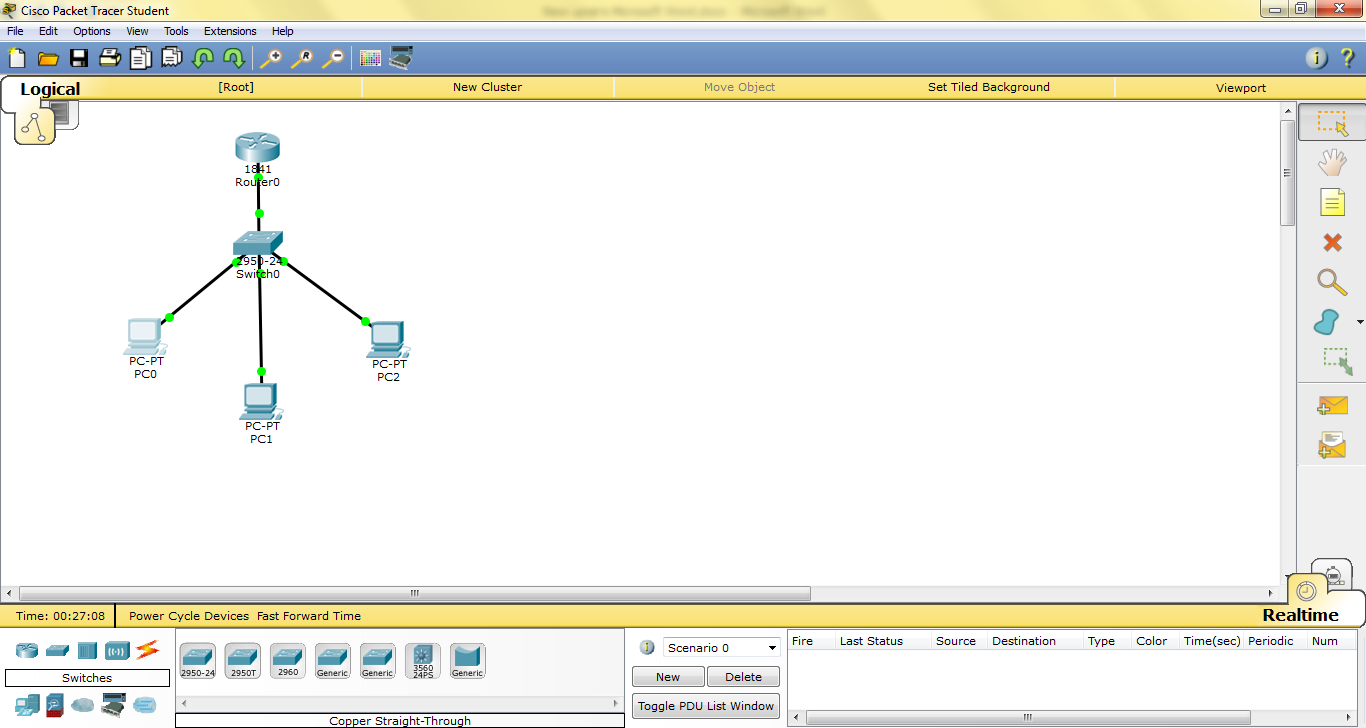 สิ่งที่ใช้Router Cisco 1841 1 ตัว ชื่อ DHCP RouterSwitch Cisco 2950-24 1 ตัวPC 3 เครื่อง (PC0 PC1และ PC2) สาย ทองแดง ตรง 4 เส้นขั้นตอนการเชื่อมต่อวาง Router0  เลือกที่ Routers > 1841  วาง Switch0  เลือกที่ Switch >2950-24วาง PC0 เลือกที่ end device> Genericวาง PC1 เลือกที่ end device> Genericวาง PC2 เลือกที่ end device> Genericต่อสาย เลือกที่  Connection > Copper Straight-through  ต่อเข้ากับ Router0:fastethernet0/0 > Switch0: fastethernet0/1ต่อสาย เลือกที่  Connection > Copper Straight-through  ต่อเข้ากับ Switch0:fastethernet0/2> PC0: fastethernet0ต่อสาย เลือกที่  Connection > Copper Straight-through  ต่อเข้ากับ Switch0:fastethernet0/2> PC1: fastethernet0ต่อสาย เลือกที่  Connection > Copper Straight-through  ต่อเข้ากับ Switch0:fastethernet0/2> PC2: fastethernet0ตั้งค่าRouter0Double click Router จะขึ้นหน้าต่าง เราจะset ค่า โดยใช้คำสั่ง ให้เลือกไปที่ CLI (Command line interface) จะเจอหน้าบูทRouter และถามว่าจะใช้ Dialog ตั้งค่าไหม เลือก no เราจะอยู่ใน User modeเข้า privilege mode ด้วยคำสั่ง enable เครื่องหมายพร็อมต์จะเปลี่ยนเป็น  ‘#’เข้า global configuration modeด้วยคำสั่ง configure terminal  เครื่องหมายพร็อมต์จะเปลี่ยนเป็น    “(config)#” ตั้งชื่อ Router ด้วยคำสั่ง hostname ชื่อ   เช่น hostname DHCP Routerเข้าไปยัง interface configuration modeโดยเลือก อินเทอร์เฟสที่จะทำ เครื่องหมายพร็อมต์จะเปลี่ยนเป็น “(config-if)#” ด้วยคำสั่ง  interface fastethernet 0/0ตั้ง ip address ด้วยคำสั่ง ip address 192.168.10.1 255.255.255.0เปิดพอร์ทการทำงาน ถ้าไม่ใส่ที่ตั้งค่าไปจะไม่ทำงาน ด้วยคำสั่ง no shutdown ออกจากinterface configuration modeโหมด ด้วยคำสั่ง exitใน global configuration mode เราจะสร้าง ตัวแจก DHCP ด้วยคำสั่ง ip dhcp pool ชื่อpool  เช่น          ip dhcp pool mydhcp  จะทำให้เราเข้าไปในmode DHCPใน mode DHCP เราจะกำหนดค่าClass ip ที่จะแจกซึ่งต้องตรงกับ Interface ที่เราตั้งไว้ ด้วยคำสั่ง    network 192.168.10.0 255.255.255.0กำหนดdefault gateway ด้วยคำสั่ง default-router 192.168.10.1ออกจาก DHCP mode ด้วยคำสั่ง exitกรณีที่ไม่ต้องการแจก ip บางช่วงให้ผู้ใช้เนื่องจากอาจจะเก็บไว้ในการติดตั่งเครื่องให้บริการใหม่ ๆ ภายหลังให้ใช้คำสั่ง ip dhcp excluded-address ipแรก  ipท้าย  เช่น ถ้าไม่อยากแจก 192.168.10.1 ถึง 192.168.10.10 ให้ผู้ใช้ คำสั่งคือ ip dhcp excluded-address 192.168.10.1 192.168.10.10ออกจาก global configuration modeด้วยคำสั่ง exitบันทึกการตั้งค่าด้วยคำสั่ง copy run startดูการตั้งค่า ด้วยคำสั่ง show runตั้งค่า PCคลิ๊กที่PC0 เลือก desktop > ip config > เปลี่ยนจาก Static เป็น DHCP ดู ip ที่ได้รับคลิ๊กที่PC1 เลือก desktop > ip config > เปลี่ยนจาก Static เป็น DHCP ดู ip ที่ได้รับคลิ๊กที่PC2 เลือก desktop > ip config > เปลี่ยนจาก Static เป็น DHCP ดู ip ที่ได้รับจำลองเหตุการณ์กดขวาล่างเข้า simulation mode กดที่ editfilter เปิดเฉพาะ ping คือprotocol  ICMPกดที่ ซองจดหมาย วางไปที่ PC0 ปลายทางที่ Router0 กด auto capture/play